Administrative Professionals Day
Celebrated the last Wednesday in April Heavenly Father, loving God,  our healing ministry in the name of your Sonrequires the dedicated labor of so many co-workers.We each have our own indispensable role to ensure the care of those who come to us in need.Bless in a special way all those administrative and professional assistantswho serve so faithfully within our healthcare family.Without them we simply could not succeed.They are the glue that helps hold our mission together in its many parts.We rely upon their grace under pressure and their never-failing commitment.Strengthen them when they need your strength,console them when their need your compassion,and always build them up as faithful stewards of your blessed healing purposes among us.We ask this in the name of your Son and in your Spirit,God forever and ever.Amen.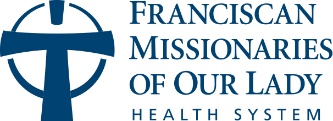 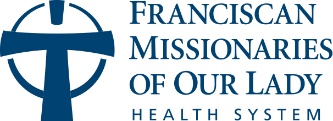 